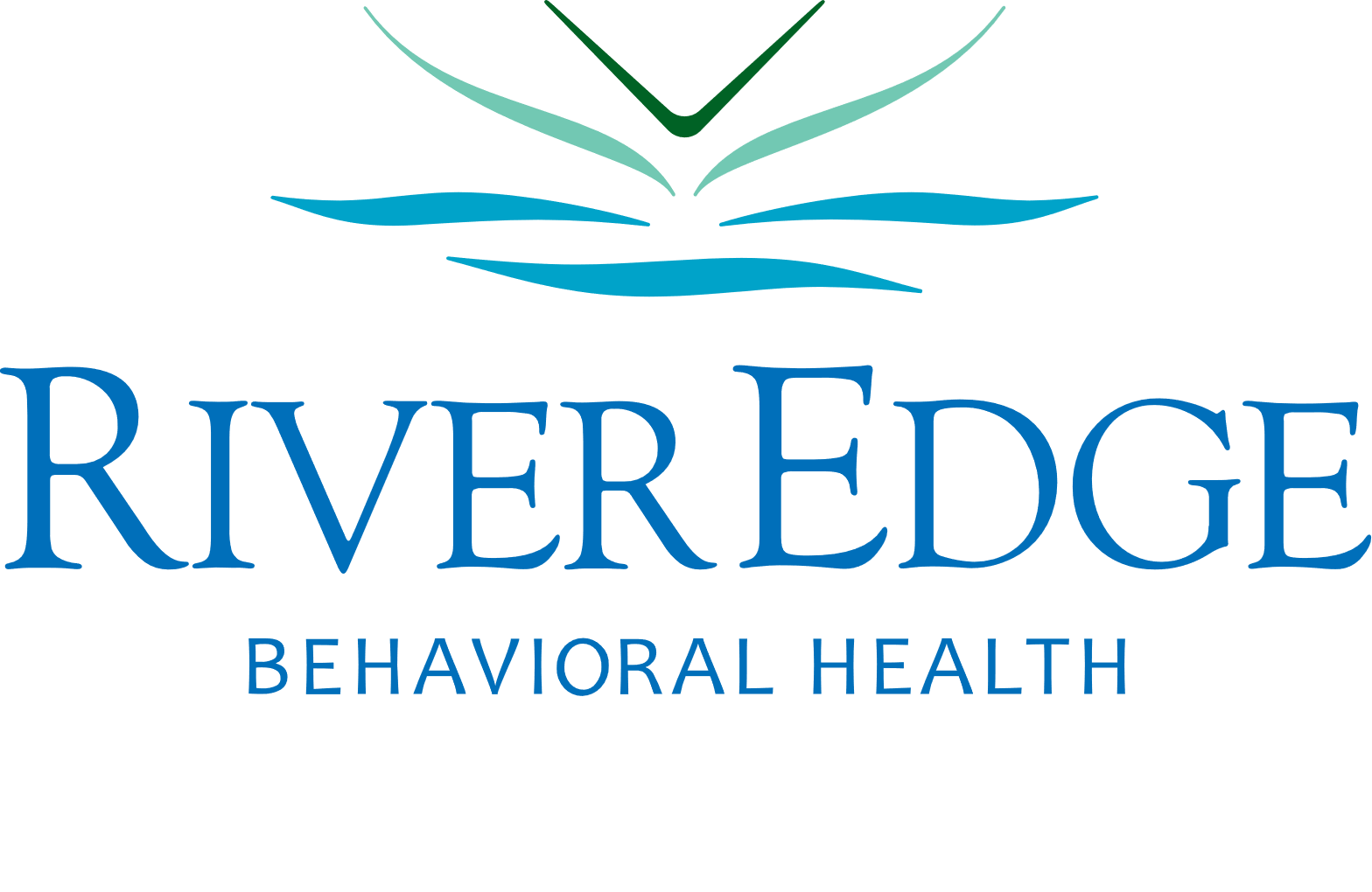 River Edge Behavioral Health is proud to provide substance use disorder and core mental health services and supports to adult Fulton County residents through a contract with the Fulton County Department of Behavioral Health and Developmental Disabilities. SERVICE INCLUDEIntake assessmentsIndividual counseling Group counselingCase ManagementPeer ServicesMedication managementFulton County LocationsOpen Monday-Friday, 8:30 a.m. to 5 p.m.Open for intake assessments Monday – Friday 8:30am -  3:00pmThe Center for Health and Rehabilitation 
265 Boulevard NE
Atlanta, Georgia 30312Referrals: (404-665-8600) / Fax: 404-665-8698
SOUTH FULTON SERVICE CENTER5600 Stonewall Tell Road
College Park, Georgia 30349
Referrals: (404) 665-8700 / Fax: 404-665-8690NORTH FULTON SERVICE CENTER7741 Roswell Road / suite ASandy Springs, Georgia 30350Referrals: 404-665-8650 / Fax 404-665-8694*Fulton County locations are open access; no appointments are necessary for initial intake assessments. 